КАК ИЗУЧАТЬ КУРС "ВЕРОЯТНОСТЬ И СТАТИСТИКА В 8,9 КЛАССАХ, ЕСЛИ в 7 не изучался.


ОТВЕТ
(Письмо Минпросвещения от 3.03. 2023 "Методические рекомендации по введению ФОП")
При переходе на ФООП не в первый год изучения учебного предмета
на соответствующем уровне общего образования необходимо предусмотреть особый порядок учебного планирования (переходный период).
"Чтобы обеспечить реализацию требований ФГОС основного общего образования учащимися 8 и 9 классов, овладение программой учебного курса «Вероятность и статистика» целесообразно организовать в рамках учебного курса «Алгебра», для чего следует добавить в него вероятностно-статистическое содержание, предусмотренное программой к изучению в настоящий и предшествующие
годы обучения, а также добавить ОДИН ЧАС В УЧЕБНЫЙ ПЛАН.
Также возможно использование ресурса часов внеурочной
деятельности.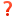 